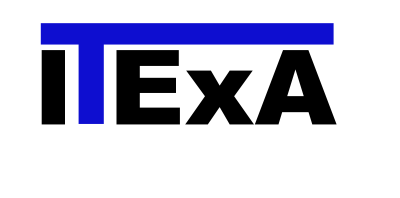 Clause de confidentialité sur la demande d'adhésionAfin de remplir les objectifs et les tâches de l'association, les données personnelles relatives aux conditions personnelles et matérielles des membres sont traitées conformément aux dispositions du règlement général sur la protection des données (GDPR) et de la loi fédérale sur la protection des données (BDSG).2. Dans la mesure où les conditions décrites dans les règlements respectifs sont respectées, chaque membre du club a notamment les droits suivants:le droit à l'information en vertu de l'article 15 du GDPR;le droit à une correction en vertu de l'article 16 du GDPR;le droit de rétractation en vertu de l'article 17 du GDPR;le droit de limiter le traitement en vertu de l'article 18 du GDPR;le droit à la portabilité des données en vertu de l'article 20 du GDPR etle droit d'opposition en vertu de l'article 21 du GDPR. Il est interdit aux organes de l'association, à tous les employés ou autres personnes travaillant pour l'association de traiter des données personnelles sans autorisation à des fins autres que l'accomplissement de la tâche, de la rendre publique, de la rendre accessible à des tiers ou de l'utiliser autrement. Cette obligation existe également au-delà du départ ou des personnes mentionnées ci-dessus de l'association.Le conseilITExA Internationaler Training und Experten Verband e.V. , Hauptverwaltung, Niermannsweg 11, D-40699 Erkrath, AllemagneConsentement écrit en fonction de la protection des donnéesLes données personnelles fournies dans le formulaire de candidature, notamment le nom, la date de naissance, l'adresse, le numéro de téléphone et l'adresse électronique, qui sont nécessaires et nécessaires aux seules fins de la relation contractuelle entre membres, sont perçues sur la base des droits statutaires.Consentement à l'utilisation des données à d'autres finsSi vous êtes d'accord avec les utilisations suivantes, cochez-les en conséquence. Si vous ne souhaitez pas donner votre consentement, veuillez laisser les champs vides. Je suis d'accord que l'Association internationale de formation et d'experts ITExA e.V. (partenaire contractuel) envoyer par la poste des informations et des offres pour d'autres événements du club à des fins d'information. Je suis d'accord que l'Association Internationale de formation et d'experts ITExA  e.V. (partenaires contractuels) m'envoie des informations et des offres pour d'autres événements du club à des fins d'information par e-mail / téléphone / fax / SMS *. (* s'il est d'accord s'il vous plaît supprimer ce qui ne va pas)     	     	                                                                     _______________________________[Lieu, date]                    [Nom, prénom de la personne concernée]                  [Signature de la personne concernée]Droits de la personne concernée: information, rectification, annulation et blocage, droit d'oppositionConformément à l'article 15 du GDPR, vous avez le droit à tout moment de demander des informations à l'ITExA International Training and Experts Association e.V. (partenaire contractuel) sur les données stockées sur votre personne.Conformément à l'article 17 du GDPR, vous pouvez à tout moment demander la correction, la suppression et le blocage des données personnelles à l'Association Internationale de Formation et d'Experts ITExA (partenaire contractuel).De plus, vous pouvez faire usage de votre droit d'opposition à tout moment sans motiver et modifier ou révoquer la déclaration de consentement donnée avec effet pour le futur. Vous pouvez soumettre l'annulation soit par la poste, par e-mail ou par fax à la partie contractante. Vous n'encourez aucun autre coût que les frais de port ou les frais de transport selon les tarifs de base existants.Dans l'original s'il vous plaît remplir le formulaire complètement et l'envoyer à l'adresse suivante:ITExA Internationaler Training und Experten Verband e.V. , Hauptverwaltung, Niermannsweg 11, D-40699 Erkrath, AllemagneFormulaire de demande d’adhésion       Par la présente je déclare / nous déclarons l’adhésion à l’AssociationInternationalen Training und Experten Verband e.V. (ITExA)Je reconnais et j’accepte/ nous reconnaissons et acceptons les statuts de l’Internationaler Training und Experten Verband e.V. (ITExA) et les règlements d’adhésion. Simultanément je vous demande / nous vous demandons l’enregistrement à la page d’accueil (homepage) d’ITExA, www.itexa.eu.Je / nous accessons en tant que:                                                                      tarif          mensuel         annuel                                                                                                                       Personnw privée                                                                                                                       10,00 €        100,00 €Formateur    Auditeur    Expert  pour                                                                         12,00 €        140,00 € Entreprise pour                                                                  jusqu'à 25 empl.                   20,00 €        240,00 €                                                                                                  jusqu'à 50 empl.                   40,00 €        480,00 €                                                                                                                                             plus de 50 wmpl.                  60,00 €        720,00 €                        (Veuillez compléter la case adéquate)                                             à l‘ITExA Internationaler Training und Experten Verband e.V., Niermannsweg 11, D-40699 ErkrathLa cotisation est due par mois / année civile avec facture.L'adhésion commence après que la première cotisation a été reçue sur le compte d'ITExA, mais au plus tôt après une décision positive sur l’admission de la demande. Elle est automatiquement renouvelée pour une autre année si elle n'est pas renoncée par écrit au plus tard le 30 septembre de l'année en cours. En plus des droits habituels d'adhésion, elle inclut l'entrée libre aux événements d'ITExA. Les droits d'adhésion ne peuvent être réclamés qu'après réception de la contribution. Les statuts de l'Association ITExA e.V. ont été reconnus et acceptés.Les données communiquées sont enregistrées dans notre programme de gestion de l’Association exclusivement à des fins internes (administration des membres) conformément aux dispositions légales, mais ne sont pas transmises à des tiers.Nom:                                                 Prénom:                                                    né/née le:      Nom de l’entreprise (si applicable) :       Rue / no.:                                                                   Code postal / Ville:      Téléphone:                                                                                        Fax:                                       E-Mail:                                                                                   Homepage:      Registre commercial:                                                                   ID TVA:      La cotisation mensuelle / annuelle est payée sur facture.Un remboursement de la contribution versée ne sont pas fournies.    En plus, je voudrais / nous voudrions soutenir ITExA e.V. avec une contribution annuelle unique de EUR       .         Devenu attentif c.-à-d. promu par       .J'ai pris note des références au nouveau règlement général de l'UE sur la protection des données (GDPR) et du consentement écrit en annexe.Lieu, date:                                                                     Signature: _________________________________Veuillez compléter le formulaire original, le signer et l’envoyer à l’adresse suivante:ITExA Internationaler Training und Experten Verband e.V. , Hauptverwaltung, Niermannsweg 11, D-40699 Erkrath, AllemagneToute utilisation ultérieure de données à caractère personnel et la collecte d'informations supplémentaires nécessitent le consentement de la personne concernée. Vous pouvez volontairement accorder ce consentement dans la section suivante.